Community Health Assessment and Improvement PlanningCommunity Advisory Committee Kick-Off MeetingOctober 6, 20113:00 – 4:30pmat the Delta Township District Library Elmwood Room 5130 Davenport Lansing, MI 48917AGENDAWelcomeReneé Canady, PhD. Deputy Health Officer, Ingham County Health DepartmentInitiative Purpose, Project Structure, and Community Engagement Reneé Canady, PhD. Deputy Health Officer, Ingham County Health DepartmentKim Singh, Health Officer, Mid-Michigan District Health DepartmentWhat is Community Health Assessment & Improvement?Anne Barna, Health Analyst, Barry-Eaton District Health Department Healthy! Capital Counties PlanCassandre Larrieux, Health Analyst, Ingham County Health DepartmentNext Meetings: 2011:Thursday, November 3, 2011 3:00 PM CEI-Community Mental Health Office, 812 E. Jolly Rd in LansingThursday, December 1, 2011 3:00 PM (location TBD)2012:  3 pm on the First Thursday of February, April, June, August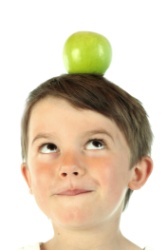 CONTACT INFO:Anne K. Barna, Project Coordinator(517)541-2694		abarna@bedhd.org